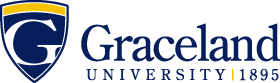 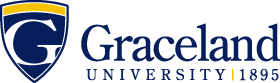 2017-2018ODD YEAR ENTRYCourses in BOLD are required by this majorCourses in regular type are to fulfill essential Learning requirements and DO NOT have to be taken the specific semester stated.Courses in ITALIC are strongly recommended+denotes courses offered only every other yearALSO REQUIRED FOR GRADUATION120 credit hours39 Upper division credits2.00 GPACompletion of all major & essential education learning requirementsBachelor of Arts (B.A.) Degree - Art: Graphic Design MajorName:       ID:      Bachelor of Arts (B.A.) Degree - Art: Graphic Design MajorName:       ID:      Bachelor of Arts (B.A.) Degree - Art: Graphic Design MajorName:       ID:      Bachelor of Arts (B.A.) Degree - Art: Graphic Design MajorName:       ID:      Bachelor of Arts (B.A.) Degree - Art: Graphic Design MajorName:       ID:      Bachelor of Arts (B.A.) Degree - Art: Graphic Design MajorName:       ID:      Bachelor of Arts (B.A.) Degree - Art: Graphic Design MajorName:       ID:      Bachelor of Arts (B.A.) Degree - Art: Graphic Design MajorName:       ID:      2017-2018ODD YEAR ENTRYCourses in BOLD are required by this majorCourses in regular type are to fulfill essential Learning requirements and DO NOT have to be taken the specific semester stated.Courses in ITALIC are strongly recommended+denotes courses offered only every other yearALSO REQUIRED FOR GRADUATION120 credit hours39 Upper division credits2.00 GPACompletion of all major & essential education learning requirementsFirst Year Fall – Odd FallLearning OutcomeSem HoursDate MetFirst Year Spring – Even SpringLearning OutcomeSem HoursDate Met2017-2018ODD YEAR ENTRYCourses in BOLD are required by this majorCourses in regular type are to fulfill essential Learning requirements and DO NOT have to be taken the specific semester stated.Courses in ITALIC are strongly recommended+denotes courses offered only every other yearALSO REQUIRED FOR GRADUATION120 credit hours39 Upper division credits2.00 GPACompletion of all major & essential education learning requirementsARTS1210 2-D Design5a3ARTS1230 Drawing32017-2018ODD YEAR ENTRYCourses in BOLD are required by this majorCourses in regular type are to fulfill essential Learning requirements and DO NOT have to be taken the specific semester stated.Courses in ITALIC are strongly recommended+denotes courses offered only every other yearALSO REQUIRED FOR GRADUATION120 credit hours39 Upper division credits2.00 GPACompletion of all major & essential education learning requirementsENGL1100 Discourse I ORENGL1120 Honors Discourse I1a3ARTS1710 Intro to Graphic Design32017-2018ODD YEAR ENTRYCourses in BOLD are required by this majorCourses in regular type are to fulfill essential Learning requirements and DO NOT have to be taken the specific semester stated.Courses in ITALIC are strongly recommended+denotes courses offered only every other yearALSO REQUIRED FOR GRADUATION120 credit hours39 Upper division credits2.00 GPACompletion of all major & essential education learning requirementsENGL1100 Discourse I ORENGL1120 Honors Discourse I1a3Elective      32017-2018ODD YEAR ENTRYCourses in BOLD are required by this majorCourses in regular type are to fulfill essential Learning requirements and DO NOT have to be taken the specific semester stated.Courses in ITALIC are strongly recommended+denotes courses offered only every other yearALSO REQUIRED FOR GRADUATION120 credit hours39 Upper division credits2.00 GPACompletion of all major & essential education learning requirementsARTS1680 Computer Graphics for Art Design3ENGL2100 Discourse II ORENGL2120 Honors Discourse II1b32017-2018ODD YEAR ENTRYCourses in BOLD are required by this majorCourses in regular type are to fulfill essential Learning requirements and DO NOT have to be taken the specific semester stated.Courses in ITALIC are strongly recommended+denotes courses offered only every other yearALSO REQUIRED FOR GRADUATION120 credit hours39 Upper division credits2.00 GPACompletion of all major & essential education learning requirementsINTD1100 Critical Thinking Lib Arts-Sciences23CSIT1060 Introduction to Web Programming32017-2018ODD YEAR ENTRYCourses in BOLD are required by this majorCourses in regular type are to fulfill essential Learning requirements and DO NOT have to be taken the specific semester stated.Courses in ITALIC are strongly recommended+denotes courses offered only every other yearALSO REQUIRED FOR GRADUATION120 credit hours39 Upper division credits2.00 GPACompletion of all major & essential education learning requirementsKnowledge of Physical and Natural World: Math      6b32017-2018ODD YEAR ENTRYCourses in BOLD are required by this majorCourses in regular type are to fulfill essential Learning requirements and DO NOT have to be taken the specific semester stated.Courses in ITALIC are strongly recommended+denotes courses offered only every other yearALSO REQUIRED FOR GRADUATION120 credit hours39 Upper division credits2.00 GPACompletion of all major & essential education learning requirementsTotal Hours15Total Hours152017-2018ODD YEAR ENTRYCourses in BOLD are required by this majorCourses in regular type are to fulfill essential Learning requirements and DO NOT have to be taken the specific semester stated.Courses in ITALIC are strongly recommended+denotes courses offered only every other yearALSO REQUIRED FOR GRADUATION120 credit hours39 Upper division credits2.00 GPACompletion of all major & essential education learning requirementsNotes:      Notes:      Notes:      Notes:      Notes:      Notes:      Notes:      Notes:      2017-2018ODD YEAR ENTRYCourses in BOLD are required by this majorCourses in regular type are to fulfill essential Learning requirements and DO NOT have to be taken the specific semester stated.Courses in ITALIC are strongly recommended+denotes courses offered only every other yearALSO REQUIRED FOR GRADUATION120 credit hours39 Upper division credits2.00 GPACompletion of all major & essential education learning requirementsSecond Year Fall – Even FallLearning OutcomeSemHoursDate MetSecond Year Spring – Odd SpringLearning OutcomeSem HoursDate Met2017-2018ODD YEAR ENTRYCourses in BOLD are required by this majorCourses in regular type are to fulfill essential Learning requirements and DO NOT have to be taken the specific semester stated.Courses in ITALIC are strongly recommended+denotes courses offered only every other yearALSO REQUIRED FOR GRADUATION120 credit hours39 Upper division credits2.00 GPACompletion of all major & essential education learning requirementsARTS3620 Illustration and Imaging +3ARTS3100 Modern and Contemporary Art History32017-2018ODD YEAR ENTRYCourses in BOLD are required by this majorCourses in regular type are to fulfill essential Learning requirements and DO NOT have to be taken the specific semester stated.Courses in ITALIC are strongly recommended+denotes courses offered only every other yearALSO REQUIRED FOR GRADUATION120 credit hours39 Upper division credits2.00 GPACompletion of all major & essential education learning requirementsGlobal Learning43Knowledge of Human Cultures: Humanities      5b32017-2018ODD YEAR ENTRYCourses in BOLD are required by this majorCourses in regular type are to fulfill essential Learning requirements and DO NOT have to be taken the specific semester stated.Courses in ITALIC are strongly recommended+denotes courses offered only every other yearALSO REQUIRED FOR GRADUATION120 credit hours39 Upper division credits2.00 GPACompletion of all major & essential education learning requirementsKnowledge of Human Cultures: Social Science      5c3ARTS2390 History of Graphic Design 32017-2018ODD YEAR ENTRYCourses in BOLD are required by this majorCourses in regular type are to fulfill essential Learning requirements and DO NOT have to be taken the specific semester stated.Courses in ITALIC are strongly recommended+denotes courses offered only every other yearALSO REQUIRED FOR GRADUATION120 credit hours39 Upper division credits2.00 GPACompletion of all major & essential education learning requirementsKnowledge of Physical and Natural World: Math      6b3ARTS2250 Painting + or 32017-2018ODD YEAR ENTRYCourses in BOLD are required by this majorCourses in regular type are to fulfill essential Learning requirements and DO NOT have to be taken the specific semester stated.Courses in ITALIC are strongly recommended+denotes courses offered only every other yearALSO REQUIRED FOR GRADUATION120 credit hours39 Upper division credits2.00 GPACompletion of all major & essential education learning requirementsElective           3Knowledge of Human Cultures: Histories      5d32017-2018ODD YEAR ENTRYCourses in BOLD are required by this majorCourses in regular type are to fulfill essential Learning requirements and DO NOT have to be taken the specific semester stated.Courses in ITALIC are strongly recommended+denotes courses offered only every other yearALSO REQUIRED FOR GRADUATION120 credit hours39 Upper division credits2.00 GPACompletion of all major & essential education learning requirementsTotal Hours15Total Hours152017-2018ODD YEAR ENTRYCourses in BOLD are required by this majorCourses in regular type are to fulfill essential Learning requirements and DO NOT have to be taken the specific semester stated.Courses in ITALIC are strongly recommended+denotes courses offered only every other yearALSO REQUIRED FOR GRADUATION120 credit hours39 Upper division credits2.00 GPACompletion of all major & essential education learning requirementsNotes: Be sure to connect with your faculty advisor early on during the third year to discuss internship opportunities! Internships need to be approved in order to receive academic credit.	Notes: Be sure to connect with your faculty advisor early on during the third year to discuss internship opportunities! Internships need to be approved in order to receive academic credit.	Notes: Be sure to connect with your faculty advisor early on during the third year to discuss internship opportunities! Internships need to be approved in order to receive academic credit.	Notes: Be sure to connect with your faculty advisor early on during the third year to discuss internship opportunities! Internships need to be approved in order to receive academic credit.	Notes: Be sure to connect with your faculty advisor early on during the third year to discuss internship opportunities! Internships need to be approved in order to receive academic credit.	Notes: Be sure to connect with your faculty advisor early on during the third year to discuss internship opportunities! Internships need to be approved in order to receive academic credit.	Notes: Be sure to connect with your faculty advisor early on during the third year to discuss internship opportunities! Internships need to be approved in order to receive academic credit.	Notes: Be sure to connect with your faculty advisor early on during the third year to discuss internship opportunities! Internships need to be approved in order to receive academic credit.	2017-2018ODD YEAR ENTRYCourses in BOLD are required by this majorCourses in regular type are to fulfill essential Learning requirements and DO NOT have to be taken the specific semester stated.Courses in ITALIC are strongly recommended+denotes courses offered only every other yearALSO REQUIRED FOR GRADUATION120 credit hours39 Upper division credits2.00 GPACompletion of all major & essential education learning requirementsThird Year Fall -  Odd Fall(check your degree audit!)Learning OutcomeSemHoursDate MetThird Year Spring -  Even SpringLearning OutcomeSem HoursDate Met2017-2018ODD YEAR ENTRYCourses in BOLD are required by this majorCourses in regular type are to fulfill essential Learning requirements and DO NOT have to be taken the specific semester stated.Courses in ITALIC are strongly recommended+denotes courses offered only every other yearALSO REQUIRED FOR GRADUATION120 credit hours39 Upper division credits2.00 GPACompletion of all major & essential education learning requirementsARTS3200 The Printed Image +3ARTS3640 Interactive Design32017-2018ODD YEAR ENTRYCourses in BOLD are required by this majorCourses in regular type are to fulfill essential Learning requirements and DO NOT have to be taken the specific semester stated.Courses in ITALIC are strongly recommended+denotes courses offered only every other yearALSO REQUIRED FOR GRADUATION120 credit hours39 Upper division credits2.00 GPACompletion of all major & essential education learning requirementsARTS3630 Systems in Design 3ARTS4450 Graphic Design Internship (or over summer)32017-2018ODD YEAR ENTRYCourses in BOLD are required by this majorCourses in regular type are to fulfill essential Learning requirements and DO NOT have to be taken the specific semester stated.Courses in ITALIC are strongly recommended+denotes courses offered only every other yearALSO REQUIRED FOR GRADUATION120 credit hours39 Upper division credits2.00 GPACompletion of all major & essential education learning requirementsEthical Thinking and Action      33ENGL3100 Discourse III     1c32017-2018ODD YEAR ENTRYCourses in BOLD are required by this majorCourses in regular type are to fulfill essential Learning requirements and DO NOT have to be taken the specific semester stated.Courses in ITALIC are strongly recommended+denotes courses offered only every other yearALSO REQUIRED FOR GRADUATION120 credit hours39 Upper division credits2.00 GPACompletion of all major & essential education learning requirementsKnowledge of Physical and Natural World: Science      6a3COMM3140 Campaigns and Theories of Persuasion +32017-2018ODD YEAR ENTRYCourses in BOLD are required by this majorCourses in regular type are to fulfill essential Learning requirements and DO NOT have to be taken the specific semester stated.Courses in ITALIC are strongly recommended+denotes courses offered only every other yearALSO REQUIRED FOR GRADUATION120 credit hours39 Upper division credits2.00 GPACompletion of all major & essential education learning requirementsCOMM2500 Intro to Mass Media +3ARTS2600 Professional Practices + 32017-2018ODD YEAR ENTRYCourses in BOLD are required by this majorCourses in regular type are to fulfill essential Learning requirements and DO NOT have to be taken the specific semester stated.Courses in ITALIC are strongly recommended+denotes courses offered only every other yearALSO REQUIRED FOR GRADUATION120 credit hours39 Upper division credits2.00 GPACompletion of all major & essential education learning requirementsElective      32017-2018ODD YEAR ENTRYCourses in BOLD are required by this majorCourses in regular type are to fulfill essential Learning requirements and DO NOT have to be taken the specific semester stated.Courses in ITALIC are strongly recommended+denotes courses offered only every other yearALSO REQUIRED FOR GRADUATION120 credit hours39 Upper division credits2.00 GPACompletion of all major & essential education learning requirementsTotal Hours15Total Hours182017-2018ODD YEAR ENTRYCourses in BOLD are required by this majorCourses in regular type are to fulfill essential Learning requirements and DO NOT have to be taken the specific semester stated.Courses in ITALIC are strongly recommended+denotes courses offered only every other yearALSO REQUIRED FOR GRADUATION120 credit hours39 Upper division credits2.00 GPACompletion of all major & essential education learning requirementsNotes:      Notes:      Notes:      Notes:      Notes:      Notes:      Notes:      Notes:      2017-2018ODD YEAR ENTRYCourses in BOLD are required by this majorCourses in regular type are to fulfill essential Learning requirements and DO NOT have to be taken the specific semester stated.Courses in ITALIC are strongly recommended+denotes courses offered only every other yearALSO REQUIRED FOR GRADUATION120 credit hours39 Upper division credits2.00 GPACompletion of all major & essential education learning requirementsFourth Year Fall -  Even Fall(apply for graduation!)Learning OutcomeSemHoursDate MetFourth Year Spring -  Odd SpringLearning OutcomeSem HoursDate Met2017-2018ODD YEAR ENTRYCourses in BOLD are required by this majorCourses in regular type are to fulfill essential Learning requirements and DO NOT have to be taken the specific semester stated.Courses in ITALIC are strongly recommended+denotes courses offered only every other yearALSO REQUIRED FOR GRADUATION120 credit hours39 Upper division credits2.00 GPACompletion of all major & essential education learning requirementsARTS3820 Portfolio Development3ARTS4700 Senior Exhibition32017-2018ODD YEAR ENTRYCourses in BOLD are required by this majorCourses in regular type are to fulfill essential Learning requirements and DO NOT have to be taken the specific semester stated.Courses in ITALIC are strongly recommended+denotes courses offered only every other yearALSO REQUIRED FOR GRADUATION120 credit hours39 Upper division credits2.00 GPACompletion of all major & essential education learning requirementsUpper Division Elective3Upper Division Elective      32017-2018ODD YEAR ENTRYCourses in BOLD are required by this majorCourses in regular type are to fulfill essential Learning requirements and DO NOT have to be taken the specific semester stated.Courses in ITALIC are strongly recommended+denotes courses offered only every other yearALSO REQUIRED FOR GRADUATION120 credit hours39 Upper division credits2.00 GPACompletion of all major & essential education learning requirementsUpper Division Elective      3Elective      32017-2018ODD YEAR ENTRYCourses in BOLD are required by this majorCourses in regular type are to fulfill essential Learning requirements and DO NOT have to be taken the specific semester stated.Courses in ITALIC are strongly recommended+denotes courses offered only every other yearALSO REQUIRED FOR GRADUATION120 credit hours39 Upper division credits2.00 GPACompletion of all major & essential education learning requirementsUpper Division Elective      3Elective      32017-2018ODD YEAR ENTRYCourses in BOLD are required by this majorCourses in regular type are to fulfill essential Learning requirements and DO NOT have to be taken the specific semester stated.Courses in ITALIC are strongly recommended+denotes courses offered only every other yearALSO REQUIRED FOR GRADUATION120 credit hours39 Upper division credits2.00 GPACompletion of all major & essential education learning requirementsElective      3Elective      32017-2018ODD YEAR ENTRYCourses in BOLD are required by this majorCourses in regular type are to fulfill essential Learning requirements and DO NOT have to be taken the specific semester stated.Courses in ITALIC are strongly recommended+denotes courses offered only every other yearALSO REQUIRED FOR GRADUATION120 credit hours39 Upper division credits2.00 GPACompletion of all major & essential education learning requirementsTotal Hours15Total Hours152017-2018ODD YEAR ENTRYCourses in BOLD are required by this majorCourses in regular type are to fulfill essential Learning requirements and DO NOT have to be taken the specific semester stated.Courses in ITALIC are strongly recommended+denotes courses offered only every other yearALSO REQUIRED FOR GRADUATION120 credit hours39 Upper division credits2.00 GPACompletion of all major & essential education learning requirementsNotes:      Notes:      Notes:      Notes:      Notes:      Notes:      Notes:      Notes:      Updated:3/25/18DISCLAIMER:  These plans are to be used as guides only and are subject to changes in curriculum requirements. Refer to your Graceland Catalog for complete and accurate information. The student has the ultimate responsibility for scheduling and meeting the graduation requirements.DISCLAIMER:  These plans are to be used as guides only and are subject to changes in curriculum requirements. Refer to your Graceland Catalog for complete and accurate information. The student has the ultimate responsibility for scheduling and meeting the graduation requirements.DISCLAIMER:  These plans are to be used as guides only and are subject to changes in curriculum requirements. Refer to your Graceland Catalog for complete and accurate information. The student has the ultimate responsibility for scheduling and meeting the graduation requirements.DISCLAIMER:  These plans are to be used as guides only and are subject to changes in curriculum requirements. Refer to your Graceland Catalog for complete and accurate information. The student has the ultimate responsibility for scheduling and meeting the graduation requirements.DISCLAIMER:  These plans are to be used as guides only and are subject to changes in curriculum requirements. Refer to your Graceland Catalog for complete and accurate information. The student has the ultimate responsibility for scheduling and meeting the graduation requirements.DISCLAIMER:  These plans are to be used as guides only and are subject to changes in curriculum requirements. Refer to your Graceland Catalog for complete and accurate information. The student has the ultimate responsibility for scheduling and meeting the graduation requirements.DISCLAIMER:  These plans are to be used as guides only and are subject to changes in curriculum requirements. Refer to your Graceland Catalog for complete and accurate information. The student has the ultimate responsibility for scheduling and meeting the graduation requirements.DISCLAIMER:  These plans are to be used as guides only and are subject to changes in curriculum requirements. Refer to your Graceland Catalog for complete and accurate information. The student has the ultimate responsibility for scheduling and meeting the graduation requirements.